Fiche de projet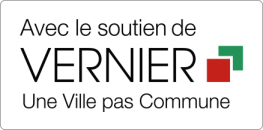 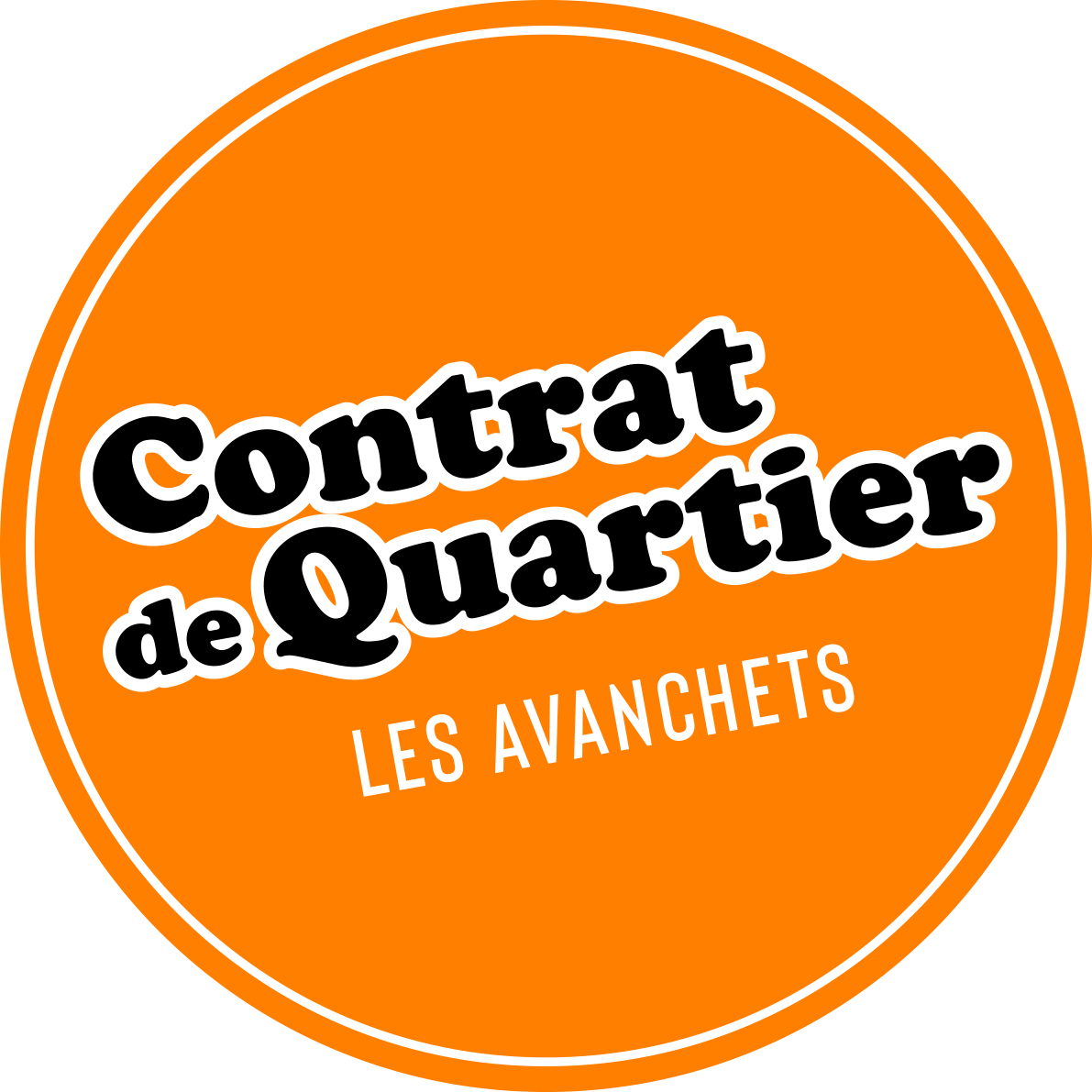 (version courte) Nom du projet : 					Date de transmission :Coordonnées de la personne de contactAdresse :Tél. :E-mail :Présentation du projet Situation actuelle :Situation souhaitée :Estimation financière :Signature(s) : 